Консультация для родителей на тему: «Фольклор как средство развития речи дошкольника» подготовительной «Б» группы в режиме дистанционного обучения 13.05.2020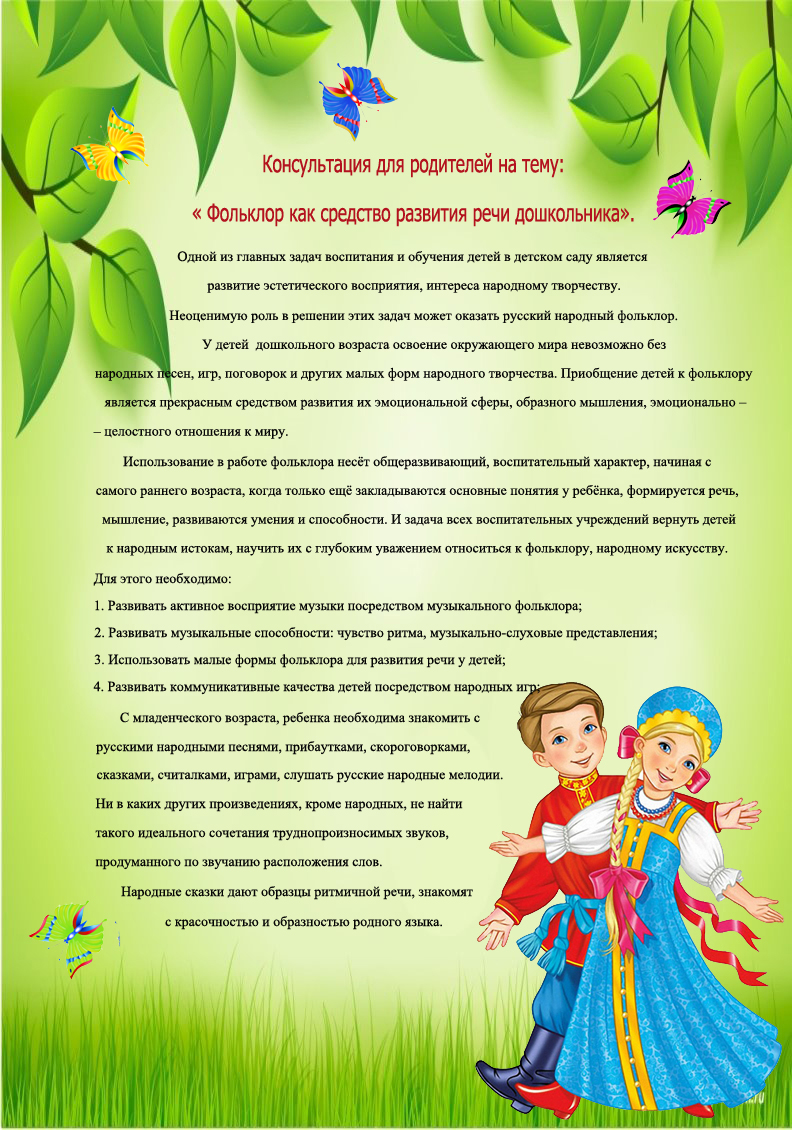 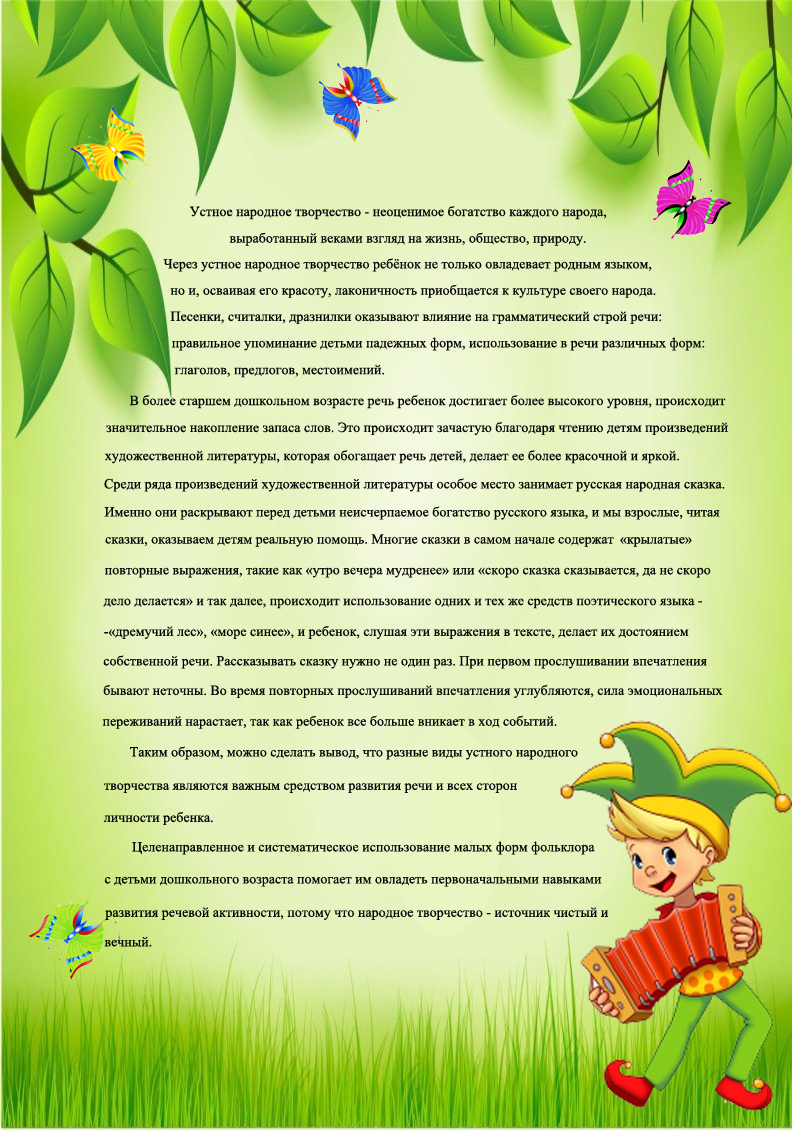 